СОВЕТ ДЕПУТАТОВ ДОБРИНСКОГО МУНИЦИПАЛЬНОГО РАЙОНАЛипецкой области32-я сессия VII-го созываРЕШЕНИЕ19.12.2023г.                                     п.Добринка	                                     №266-рсО внесении изменений в Положение «О денежном содержании и социальных гарантиях лиц, замещающих должности муниципальной службы Добринского муниципального района»Рассмотрев представленный администрацией Добринского муниципального района проект изменений в Положение «О денежном содержании и социальных гарантиях лиц, замещающих должности муниципальной службы Добринского муниципального района», принятого решением Совета депутатов Добринского муниципального района от 21.02.2023 №201-рс (с внесенными изменениями решением Совета депутатов Добринского муниципального района от 28.11.2023 №258-рс), руководствуясь  постановлением Правительства Липецкой области от 24 ноября 2023 года №644 «О внесении изменений в постановление Правительства Липецкой области от 25 августа 2022 года №124 «О нормативах формирования расходов на оплату труда депутатов, выборных должностных лиц местного самоуправления, осуществляющих свои полномочия на постоянной основе, должностных лиц контрольно-счетного органа муниципального образования, муниципальных служащих Липецкой области», ст.27 Устава Добринского муниципального района, учитывая решения постоянной комиссии по правовым вопросам, местному самоуправлению и работе с депутатами, Совет депутатов Добринского муниципального районаРЕШИЛ:1. Принять изменения в Положение «О денежном содержании и социальных гарантиях лиц, замещающих должности муниципальной службы Добринского муниципального района» (прилагаются).2. Направить указанный нормативный правовой акт главе Добринского муниципального района для подписания и официального опубликования.3. Настоящее решение вступает в силу с момента официального опубликования и распространяется на правоотношения, возникшие с 1 января 2024 года. Председатель Совета депутатовДобринского муниципального района 	                    	   	       М.Б.Денисов                                                                      Приняты                                                                          решением Совета депутатов                                                                    Добринского муниципального района                                                                         от 19.12.2023г. №266-рсВнести в Положение «О денежном содержании и социальных гарантиях лиц, замещающих должности муниципальной службы Добринского муниципального района», принятого решением Совета депутатов Добринского муниципального района от 21.02.2023г. №201-рс (с внесенными изменениями решением Совета депутатов Добринского муниципального района от 28.11.2023 №258-рс), следующие изменения:В приложение №1 к Положению «О денежном содержании и социальных гарантиях лиц, замещающих должности муниципальной службы Добринского муниципального района» таблицу «Размеры должностных окладов лиц, замещающих должности муниципальной службы Добринского муниципального района» изложить в следующей редакции:«РАЗМЕРЫ ДОЛЖНОСТНЫХ ОКЛАДОВ ЛИЦ, ЗАМЕЩАЮЩИХ ДОЛЖНОСТИ МУНИЦИПАЛЬНОЙ СЛУЖБЫ ДОБРИНСКОГО МУНИЦИПАЛЬНОГО РАЙОНА  Глава  Добринского муниципального района                                 А.Н. Пасынков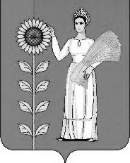 Наименование должностейIV группа по оплате трудаЕжемесячное денежное поощрение (должностных окладов)Наименование должностейРазмеры должностных окладов (в руб.)Ежемесячное денежное поощрение (должностных окладов)Первый заместитель главы администрации12 0492,5Заместитель главы администрации11 6172,4Управляющий делами9 8182,4Председатель комитета, начальник управления9 4742,4Заместитель председателя комитета, начальника управления8 5802,3Помощник (советник) председателя Совета депутатов, главы администрации6 2102,0Начальник отдела9 4742,0Заместитель начальника отдела8 5801,8Начальник отдела в составе комитета, управления, начальник отдела в составе контрольного органа7 9201,8Заместитель начальника отдела в составе комитета, управления7 5961,4Инспектор6 8521,4Главный специалист-эксперт6 8521,2Ведущий специалист-эксперт6 4251,2Специалист-эксперт5 9961,2